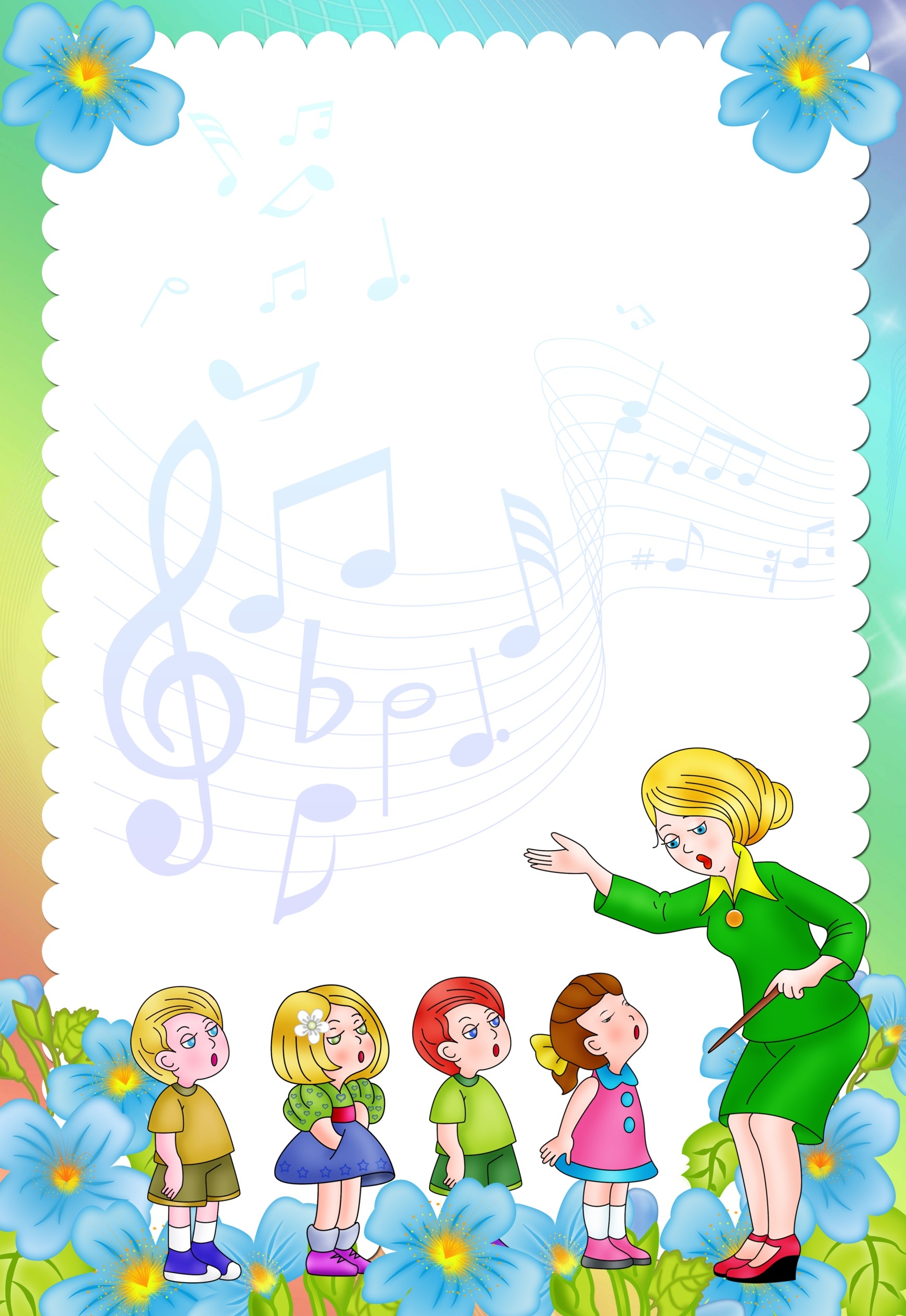 ВОЗРАСТНЫЕ ОСОБЕННОСТИ МУЗЫКАЛЬНОГО РАЗВИТИЯ ДЕТЕЙ ПОДГОТОВИТЕЛЬНОЙ ГРУППЫ Шестой и седьмой год жизни ребенка – это период подготовки детей к школе.На основе полученных знаний и впечатлений о музыке дети могут не толькоответить на вопросы, но и самостоятельно охарактеризовать музыкальное           произведение.  Для этого нужно, спокойно поднять руку, и ответить на вопросполным, развернутым ответом.У детей 6-7 лет более укрепляется голосовой аппарат: расширяется  диапазон,Появляется напевность и мелодичность в голосе. Дети умеют слушать себя и другдруга, знают, где надо вступать при пении, когда закончить. Поют эмоциональнопропевают мелодию чисто.Танцы, игры, хороводы  исполняются самостоятельно, ритмично и в какой - то мере творчески.Объясняйте ребенку, что музыка многообразна, и для каждого случаясуществует своя музыка, и что важно уметь подбирать музыкальную фонотекусоответственно ситуации и настроению.  И ещё даже если ребенку, оченьнравится музыка, не стоит, чтобы она звучала в доме целый день,иначе из источника радости она быстро станетобыденностью и её быстро перестанут замечать.